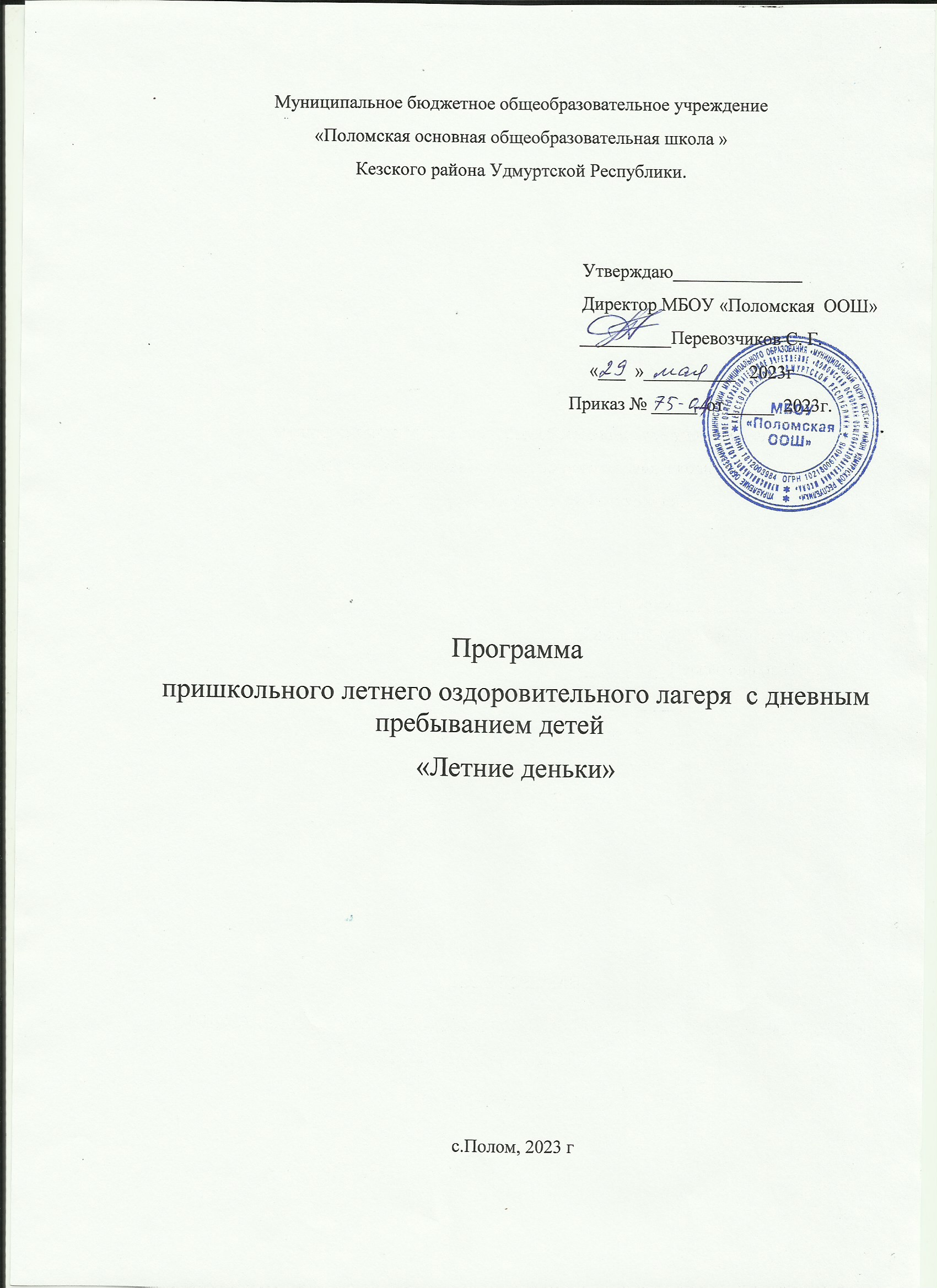 План – сетка программы детского оздоровительного лагеря «Летние деньки» с дневным пребыванием детей 2023 г. №Дата Время Основные дела дняОсновные дела дняМодуль01.06.20238.308.459.1510.1511.0013.00      13.4514.30Утренняя зарядкаЛинейка «Открытие лагерной смены»Диагностика здоровьяИнструктаж «Правила безопасного поведения детей в ЛОЛ»Работа с психологом: « Индивидуальная беседа по ПДД, ППБ» (ОВЗ)Игровая программа «День защиты детей»Игры на сплочение детей ( ОВЗ)Оформление отрядных комнат. Создание отрядов, распределение обязанностей. Оформление отрядных уголков.Работа с психологом: «Решение конфликтных ситуаций» (ОВЗ)Занятия по интересам.Итоги дня «Время впечатлений»Утренняя зарядкаЛинейка «Открытие лагерной смены»Диагностика здоровьяИнструктаж «Правила безопасного поведения детей в ЛОЛ»Работа с психологом: « Индивидуальная беседа по ПДД, ППБ» (ОВЗ)Игровая программа «День защиты детей»Игры на сплочение детей ( ОВЗ)Оформление отрядных комнат. Создание отрядов, распределение обязанностей. Оформление отрядных уголков.Работа с психологом: «Решение конфликтных ситуаций» (ОВЗ)Занятия по интересам.Итоги дня «Время впечатлений»Ключевые мероприятияПрофилактика и безопасностьБудущее России Организация предметно-эстетической средыСамоуправление Отрядная работа02.06.20238.308.459.1510.1511.0013.00       13.4514.30Утренняя зарядкаБеседа «Береги растительный мир. Осторожно, ядовитые растения»»«Уютная лаборатория» - оформление отрядных уголков.Разучивание девиза, песниОформление лэпбуков: «Моя будущаяпрофессия»Игры на знакомство (Занятия с психологом «Входное анкетирование)Изготовление фитогербария «Растения нашего села» Работа с психологом :«Ароматерапия» (ОВЗ)Трудовой десантИтоги дня «Время впечатлений»Утренняя зарядкаБеседа «Береги растительный мир. Осторожно, ядовитые растения»»«Уютная лаборатория» - оформление отрядных уголков.Разучивание девиза, песниОформление лэпбуков: «Моя будущаяпрофессия»Игры на знакомство (Занятия с психологом «Входное анкетирование)Изготовление фитогербария «Растения нашего села» Работа с психологом :«Ароматерапия» (ОВЗ)Трудовой десантИтоги дня «Время впечатлений»Профилактика и безопасностьПрофориентацияКТДКТД03.06.20238.308.459.1510.1511.0013.0014.30Утренняя зарядкаПрактикум «Твои действия при пожаре» с эвакуациейВикторина «Знайте правила движения, как таблицу умножения»Конкурс рисунков «Опасный огонь» Работа с психологом Игротерапия (ОВЗ)Загадки живой природы. Экологическое лотоПрогулки, подвижные игры на свежем воздухе.Итоги дня «Время впечатлений»Утренняя зарядкаПрактикум «Твои действия при пожаре» с эвакуациейВикторина «Знайте правила движения, как таблицу умножения»Конкурс рисунков «Опасный огонь» Работа с психологом Игротерапия (ОВЗ)Загадки живой природы. Экологическое лотоПрогулки, подвижные игры на свежем воздухе.Итоги дня «Время впечатлений»Профилактика и безопасностьОтрядная работаКлючевые мероприятияЗОЖ05.06.20238.308.459.1511.0013.0014.30Утренняя зарядкаМинутка здоровья «Как укрепить здоровье во время каникул»«Экологический калейдоскоп» игра-путешествие ко дню защиты окружающей средыИзготовление листовок ко дню защиты окружающей среды. (Занятия с психологом «Давайте жить дружно»Подвижные игры на свежем воздухе.Итоги дня «Время впечатлений»Утренняя зарядкаМинутка здоровья «Как укрепить здоровье во время каникул»«Экологический калейдоскоп» игра-путешествие ко дню защиты окружающей средыИзготовление листовок ко дню защиты окружающей среды. (Занятия с психологом «Давайте жить дружно»Подвижные игры на свежем воздухе.Итоги дня «Время впечатлений»ЗОЖКлючевые мероприятияОтрядная работа06.06.20238.308.459.1511.0013.0014.30Утренняя зарядкаМинутка здоровья «Правильное питание»Пушкинские сказки знаем без подсказки. Квиз-игра по сказкам-юбилярам А.С.ПушкинаЗанятия по интересамИгры наших бабушек. Спортивные игрыИтоги дня «Время впечатлений»Утренняя зарядкаМинутка здоровья «Правильное питание»Пушкинские сказки знаем без подсказки. Квиз-игра по сказкам-юбилярам А.С.ПушкинаЗанятия по интересамИгры наших бабушек. Спортивные игрыИтоги дня «Время впечатлений»Будущее РоссииЗОЖ07.06.20238.308.459.1511.0013.0013.45     14.30Утренняя зарядкаМинутка здоровья «Закаливание»Экскурсия по достопримечательностям села. История села Полом.Настольные игры. Оформление лэпбуков: «Моя будущая профессия»Прогулки, подвижные игры на свежем воздухе. Тренинги.Трудовой десант.Работа с психологом «Взаимоотношения между девочками и мальчиками»(ОВЗ)Итоги дня «Время впечатлений»Утренняя зарядкаМинутка здоровья «Закаливание»Экскурсия по достопримечательностям села. История села Полом.Настольные игры. Оформление лэпбуков: «Моя будущая профессия»Прогулки, подвижные игры на свежем воздухе. Тренинги.Трудовой десант.Работа с психологом «Взаимоотношения между девочками и мальчиками»(ОВЗ)Итоги дня «Время впечатлений»ЗОЖЭкскурсии и походыПрофориентацияОтрядная работа08.06.20238.308.459.1511.0013.0014.30Утренняя зарядкаМинутка здоровья «Первая помощь при укусах насекомых»Развлекательная игра «Всемирный день океанов»Занятия по интересам (Занятия с психологом. Тренинг «Вопрос-ответ»Веселые стартыИтоги дня «Время впечатлений»Утренняя зарядкаМинутка здоровья «Первая помощь при укусах насекомых»Развлекательная игра «Всемирный день океанов»Занятия по интересам (Занятия с психологом. Тренинг «Вопрос-ответ»Веселые стартыИтоги дня «Время впечатлений»Ключевые мероприятияЗОЖ09.06.20238.308.459.15       13.0014.30Утренняя зарядкаИнструктаж «Правила поведения детей при проведении прогулок и походов»Поездка в краеведческий музей п. КезРабота с психологом: Индивидуальная беседа «Правила поведения» (ОВЗ)Прогулки, подвижные игры на свежем воздухеИтоги дня «Время впечатлений»Утренняя зарядкаИнструктаж «Правила поведения детей при проведении прогулок и походов»Поездка в краеведческий музей п. КезРабота с психологом: Индивидуальная беседа «Правила поведения» (ОВЗ)Прогулки, подвижные игры на свежем воздухеИтоги дня «Время впечатлений»Экскурсии и походы10.06.20238.308.459.1511.0013.0014.30Утренняя зарядкаМинутка здоровья «Гигиена дома»Праздник «День мороженого»Настольные игры (Занятия с психологом. Психологический практикум на тему: «Мы с тобой друзья»).ДискотекаИтоги дня «Время впечатлений»Утренняя зарядкаМинутка здоровья «Гигиена дома»Праздник «День мороженого»Настольные игры (Занятия с психологом. Психологический практикум на тему: «Мы с тобой друзья»).ДискотекаИтоги дня «Время впечатлений»ЗОЖКлючевые мероприятия13.06.20238.308.459.1511.0013.0014.30Утренняя зарядкаТоржественная линейка «Русь, Россия Родина моя».Игровая программа. Наш дом – Россия. Историческая мозаикаКонкурс рисунков на асфальте «Я люблю тебя, Россия»Конкурс стихов о РодинеИтоги дня «Время впечатлений»Будущее РоссииОтрядное делоБудущее РоссииОтрядное дело14.06.20238.308.459.1511.00      13.0014.30Утренняя зарядкаМинутка здоровья «Приключение в страну Витаминию» Удивительная наука ХимияМероприятие: «Наши руки не знают скуки!» (изготовление поделок из бросового материала с последующей выставкой)Работа с психологом: « Игры для снятия психоэмоционального и телесного напряжения» (ОВЗ)Прогулки, подвижные игры на свежем воздухе. Тренинги.Итоги дня «Время впечатлений» Ключевые мер.Дополнительное образованиеЗОЖ Ключевые мер.Дополнительное образованиеЗОЖ15.06.20238.308.459.1511.0013.0014.30Утренняя зарядкаМинутка здоровья «Берегите глаза»Занятия по интересам. (Занятия с психологом. Проведение профилактического тренинга «Снежный ком»)Мультфильмы о доброте. Дискотека «Танцуем вместе»      Итоги дня «Время впечатлений»ЗОЖПрофилактика и безопасностьОтрядная работаЗОЖПрофилактика и безопасностьОтрядная работа16.06.20238.308.459.1511.0013.0014.30Утренняя зарядкаМинутка здоровья «Гигиена тела»Конкурс рисунков по мультфильмам. Выставка «Путешествие в мир добра»Трудовой десантСпортивная эстафета «Быстрее, выше, сильнее!»Итоги дня «Время впечатлений» ЗОЖОтрядная работаКлючевые мероприятияЗОЖОтрядная работаКлючевые мероприятия17.06.20238.308.459.15       11.00    13.0014.30Утренняя зарядкаМинутка здоровья «Осанка – основа красивой походки»Экскурсия в гостиный двор «Живица»Работа с психологом:  « Как снять накопившееся напряжение» (ОВЗ)Занятия по интересам. (Занятия с психологом. Игровая ситуация «Телефон доверия»).« Интернет- плюсы и минусы» (ОВЗ)Подвижные игры на свежем воздухеРабота с психологом: « Релаксационные занятия» (ОВЗ)Итоги дня «Время впечатлений»Экскурсии и походы, работа с родителямиЗОЖЦифровая среда воспитанияЭкскурсии и походы, работа с родителямиЗОЖЦифровая среда воспитания19.06.20238.308.459.1511.0013.0014.30Утренняя зарядкаМинутка здоровья «Здоровые зубы»Подвижные игры на свежем воздухеТурнир шашечниковКвест «Цветочный хоровод»Итоги дня «Время впечатлений»Дополнительное образованиеКлючевые мер.Дополнительное образованиеКлючевые мер.20.06.20238.308.459.1511.0013.0014.30Утренняя зарядкаМинутка здоровья «Как ухаживать за волосами»Экскурсия в КеДр (Кезский Дом ремёсел)Турнир шашечниковВстреча с участниками трудового фронтаРабота с психологом: ««Беседа, игра, упражнения, работа в подгруппах» (ОВЗИтоги дня «Время впечатлений»Экскурсии и походыКлючевые мероприятияСоциальное партнерствоЭкскурсии и походыКлючевые мероприятияСоциальное партнерство21.06.20238.308.459.1511.0013.0014.30Утренняя зарядкаМинутка здоровья «Растения – лекари»Оригами «Журавлики» (Занятия с психологом. Игровая ситуация «Телефон доверия»).Турнир шахматистов «Белая ладья»Экскурсия в сельскую библиотеку. Чтение книг о войнеИтоги дня «Время впечатлений»Дополнительное образованиеДополнительное образование22.06.20238.308.459.1511.0013.0014.30Утренняя зарядкаМинутка здоровья «Поделись улыбкою своей»«Нам не забыть ту роковую дату». Акция «Свеча памяти»Экскурсия к памятнику воинам, погибшим в ВОВПросмотр фильма о ВОВИтоги дня «Время впечатлений»Будущее РоссииКлючевые мероприятияБудущее РоссииКлючевые мероприятия23.06.20238.308.459.1513.00     14.30Утренняя зарядкаМинутка здоровья «Кто аккуратен, тот людям приятен»Турнир шахматистов «Белая ладья»Конкурс «Все наоборот»Итоги дня «Время впечатлений»ЗОЖДополнительное образованиеЗОЖДополнительное образование24.06.20238.308.459.1511.0013.0014.30Утренняя зарядкаМинутка здоровья «Вредные привычки»Презентация  фоторабот «Мы в ответе за тех, кого приручили»Подвижные игры на стадионеТрудовой десант. (Занятия с психологом. Лист добрых пожеланий)Итоги дня «Время впечатлений»КТДОтрядная работаКТДОтрядная работа26.06.20238.308.459.1511.0013.0014.30Утренняя зарядкаМинутка здоровья «Правила поведения на водоёмах»Акция «Письмо – пожелание другу»Трудовой десантИгровая танцевальная программа.  Итоги лагерной смены Ключевые мероприятияКлючевые мероприятия